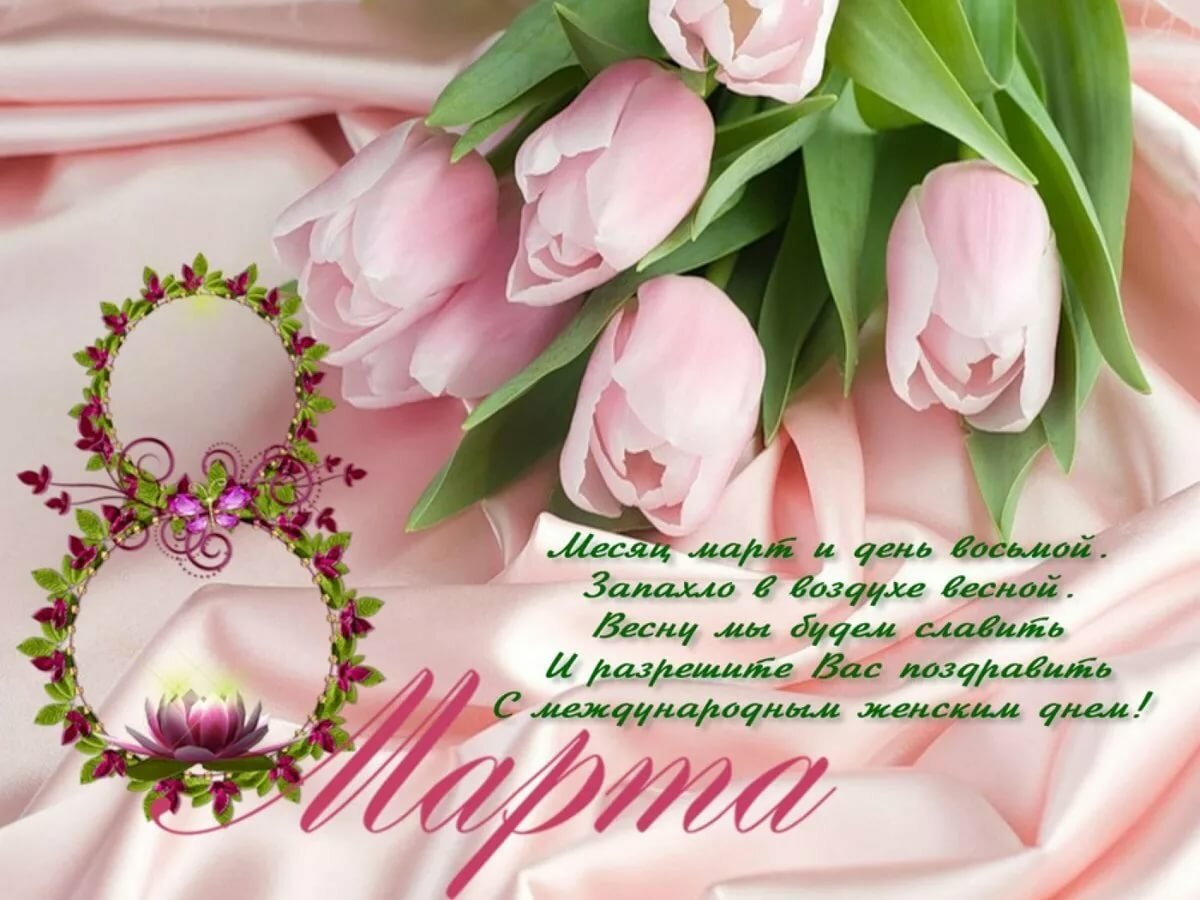 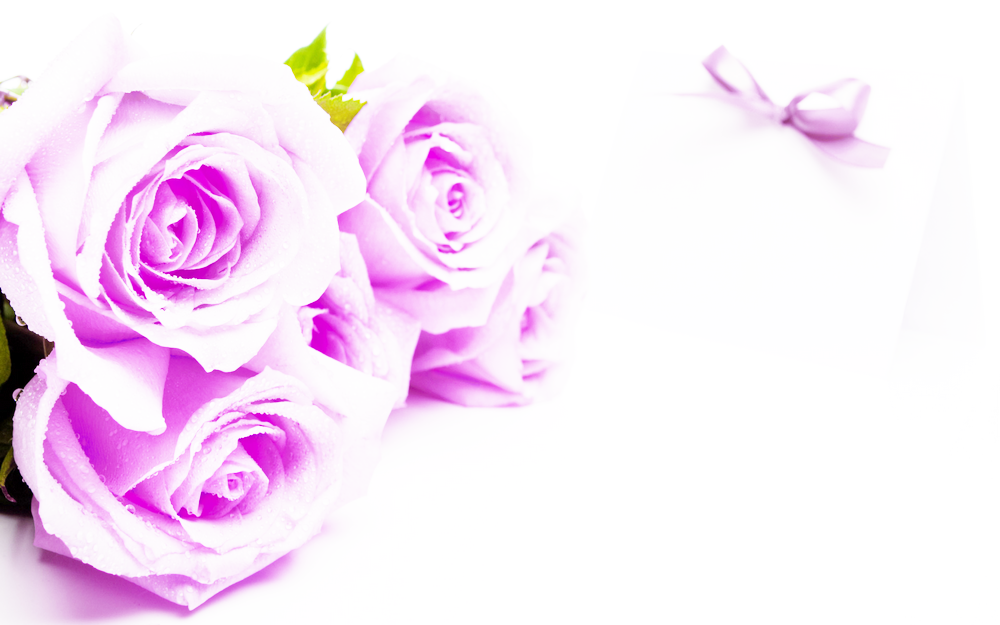 УВАЖАЕМЫЕ, ДОРОГИЕ, МИЛЫЕ ЖЕНЩИНЫ!Терком Западно-Сибирской территориальной организации Росприродсоюза горячо и сердечно поздравляет вас с прекрасным весенним праздникомМеждународным женским днём 8 Марта !Искренне желаем Вам хорошего настроения, большой любви, оптимизма, простого человеческого счастья!      Пусть растет Ваш достаток, пусть друзья будут верными, а семьи будут крепкими. Пусть будет железным Ваше здоровье и на душе будет спокойно и легко! 			Г.П.Кравчук,председатель Западно-Сибирской   территориальной организации РосприродсоюзаПримите наши поздравленьяВ международный женский день!Пусть будет ваше настроениеВсегда цветущим, как сирень,Пусть будет жизнь прекрасна ваша,И дети счастливы всегда,Пусть дом ваш будет полной чашей!Удачи, счастья и добраПусть в небесах светлее будет,В душе — подснежники цветут!Желаю счастья и веселья!С МЕЖДУНАРОДНЫМ ЖЕНСКИМ ДНЁМ!